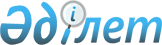 О некоторых вопросах передачи государственного имущества из республиканской собственности в коммунальную собственностьПостановление Правительства Республики Казахстан от 13 февраля 2014 года № 89

      В соответствии с постановлением Правительства Республики Казахстан от 1 июня 2011 года № 616 «Об утверждении Правил передачи государственного имущества, закрепленного за государственными юридическими лицами, из одного вида государственной собственности в другой» Правительство Республики Казахстан ПОСТАНОВЛЯЕТ:



      1. Передать государственное имущество, закрепленное за государственным учреждением «Хозяйственное управление Парламента Республики Казахстан» из республиканской собственности в коммунальную собственность города Астаны, согласно приложению к настоящему постановлению.



      2. Комитету государственного имущества и приватизации Министерства финансов Республики Казахстан совместно с акиматом города Астаны и Хозяйственным управлением Парламента Республики Казахстан (по согласованию) в установленном законодательством порядке осуществить необходимые организационные мероприятия по приему-передаче имущества, указанного в приложении к настоящему постановлению.



      3. Настоящее постановление вводится в действие со дня подписания.      Премьер-Министр

      Республики Казахстан                       С. Ахметов

Приложение         

к постановлению Правительства

Республики Казахстан    

от 13 февраля 2014 года № 89 

ПЕРЕЧЕНЬ

государственного имущества,

передаваемого из республиканской собственности в коммунальную

собственность города Астаны
					© 2012. РГП на ПХВ «Институт законодательства и правовой информации Республики Казахстан» Министерства юстиции Республики Казахстан
				Наименование имуществаМесторасположениеТехнические характеристикиЕдиница измеренияКоличествоБалансовая стоимость, тенгеКабельные лоткиот ПС «Западная» РУ-6кВ до ТП № 3611 РУ-6кВКабельные лотки с плитами перекрытия железобетонные 1/2Л11-8, ПО 16п, 3ПБ16-37п - 993,51 м3., колодцы железобетонные КЦ20-9 - 27 шт., трубы стальные диаметром 800 мм - 453,31 м. км2,4195 791 050